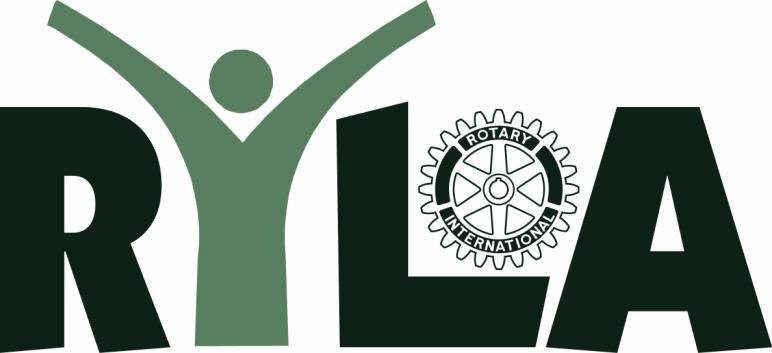 2024 Rotary YouthLeadership Academy ConferenceRotary District 7850 - Northern NH, VT, & Quebec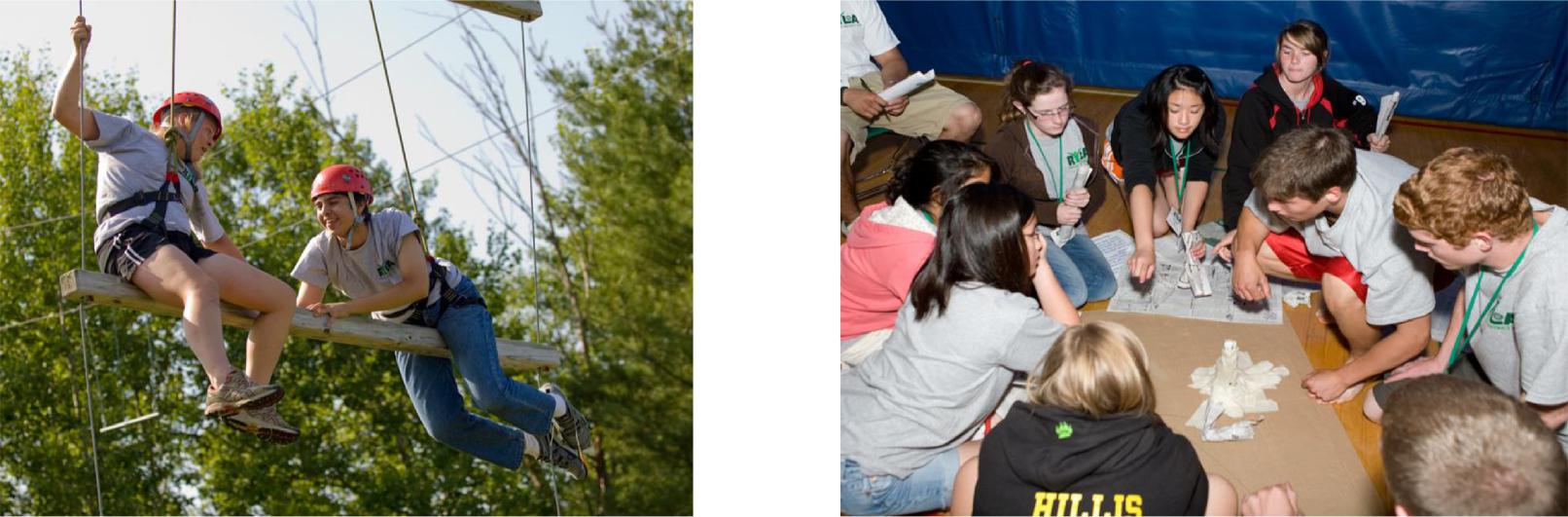 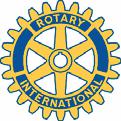 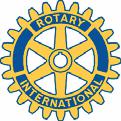 Contact:Challenge Yourself!Challenge Yourself!Challenge Yourself!WHO:Students completing sophomore yearStudents completing sophomore yearStudents completing sophomore yearWHEN:8:00 a.m. Friday morning, June 21, 2024 to8:00 a.m. Friday morning, June 21, 2024 to8:00 a.m. Friday morning, June 21, 2024 to1:00 p.m. Sunday afternoon, June 23, 20241:00 p.m. Sunday afternoon, June 23, 20241:00 p.m. Sunday afternoon, June 23, 2024WHERE:Northern Vermont UniversityNorthern Vermont UniversityNorthern Vermont UniversityLyndonville, VermontLyndonville, VermontLyndonville, VermontTO APPLY:Applications are accepted through yourApplications are accepted through yourApplications are accepted through yourlocal Rotary Club. To find the nearest club,local Rotary Club. To find the nearest club,local Rotary Club. To find the nearest club,go to http://rotary7850.org/SitePage/ryla.go to http://rotary7850.org/SitePage/ryla.go to http://rotary7850.org/SitePage/ryla.To learn more, click on the RYLA link underTo learn more, click on the RYLA link underTo learn more, click on the RYLA link underthe Youth Services tab!the Youth Services tab!the Youth Services tab!